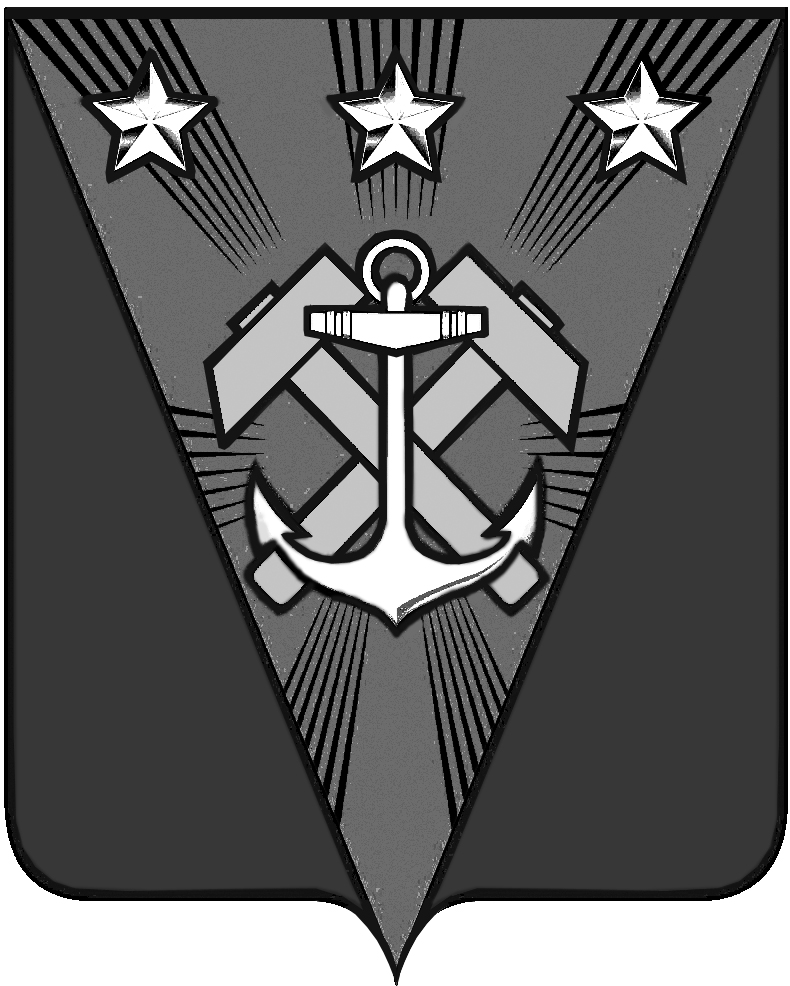 САХАЛИНСКАЯ ОБЛАСТЬУПРАВЛЕНИЕ ОБРАЗОВАНИЯ УГЛЕГОРСКОГО городского округаПРИКАЗ 22.10. 2018									               № 310 - А В соответствии с планом работы Управления образования Углегорского городского округа, приказом Управления образования от 26.07.2018 №218-А «О проведении муниципального этапа областного конкурса - выставки художественного творчества детей «Радуга творчества», посвящённого 100-летию системы  дополнительного образования,  с  12 по 19 октября 2018 года в помещении ДДТ г. Углегорска проведён муниципальный этап   областного конкурса-выставки художественного творчества детей «Радуга творчества» (далее – Конкурс).На конкурс представлены 57 работ в номинации «Художественное творчество» и 141 работа в номинации «Декоративно-прикладное творчество» из 12 образовательных организаций: 10 общеобразовательных школ, двух Домов детского творчества.По итогам Конкурса определены победители и призёры в каждой номинации и возрастной группе (Приложение №1)Исходя из вышеизложенногоприказываю:Комиссии Управления образования Углегорского городского округа по установлению стимулирующих выплат руководителям образовательных организаций  округа учесть результаты качественного участия в мероприятии по итогам 4 квартала 2018 года.Наградить грамотами Управления образования учащихся, занявших призовые места в Конкурсе, и педагогов, обеспечивших их результативное участие,   в соответствии с Приложением №1 к приказу.Наградить благодарственным письмом Управления образования и.о. директора ДДТ г. Углегорска Панаит Юлию Владимировну за организацию выставки.Контроль исполнения данного приказа возложить на советника Управления образования Прокопчук Г.А.  Начальник Управления образования 	                                  О.С. АстаховаПриложение №1 к приказу Управления образования Углегорского городского округа от 22.10.2018 №310-АИтоги районного конкурса-выставки художественного творчества детей «Радуга творчества», посвященного 100-летию системы образованияЧлены жюри: советник Управления образования Прокопчук Г.А.;		советник Управления образования Степанова В.А.;		методист МКУ «ЦФОО»  Ванжула Л.И.;		и.о. директора ДДТ г. Углегорска Панаит Ю.В.Об итогах муниципального этапа областного конкурса-выставки «Радуга творчества»Занятое место	ФИОавтора работыВозрастНаименованиеобразовательного учреждения, городВид работы и названиеФИО педагога(руководителя)Художественное творчествоХудожественное творчествоХудожественное творчествоХудожественное творчествоХудожественное творчествоХудожественное творчество1Калашникова Алина 10 летМБОУ СОШ с. Бошняково Пейзаж «Домик в деревне»Пашкурова Елена Владимировна, учитель ИЗО1Погожая Олеся12 летМБОУ СОШ с. Лесогорское Пейзаж «Осенняя аллея» Голянская Ирина Александровна, педагог - организатор1Ложкин Николай15 летДДТ г. Углегорска Пейзаж «Парусник»Жарикова Ирина Васильевна, педагог дополнительного образования2Черепанова Ангелина9 лет МБОУ ДО ДДТ пгт.Шахтёрск Натюрморт «Цветочная фантазия»Максюта Зинаида Карловна, педагог дополнительного образования2Син София12 летМБОУ ДО ДДТ пгт.Шахтёрск Натюрморт «Сирень»Максюта Зинаида Карловна, педагог дополнительного образования2Федорченкова Мария15 летМБОУ СОШ с. Лесогорское Пейзаж «Морской закат»Голянская Ирина Александровна, педагог – организатор3Заливаева Валерия9 летМБОУ СОШ с. Никольское Рисунок «Хорошее настроение»Жарикова Ирина Васильевна, педагог дополнительного образования3Фадеева Виктория12 летМБОУ СОШ №1 г. Углегорска Портретная живопись «Автопортрет»Головко Ольга Николаевна, учитель ИЗО3Бурлаков Константин15 летМБОУ СОШ с. Бошняково Пейзаж «Вечерняя тишина»Пашкурова Елена Владимировна, учитель ИЗОДекоративно-прикладное творчествоДекоративно-прикладное творчествоДекоративно-прикладное творчествоДекоративно-прикладное творчествоДекоративно-прикладное творчествоДекоративно-прикладное творчество1Цурко Кира10 летМБОУ СОШ №5 г. Углегорска Кукла «Марго»Цурко Ольга Владимировна, заместитель директора по административно-хозяйственной части1Старшинова Татьяна12 летОбъединение «Казачок» ДДТ г. УглегорскаКомпозиция «Благодатный казачий край»Горенко Ольга Фёдоровна - педагог дополнительного образвоания1Гижа Александр17 летМБОУ СОШ с. ПоречьеТриптих «Тёплая фантазия»Посникова Анфиса Николаевна, учитель технологии 2Гунина Полина13 летОбъединение «Мягкая игрушкаМБОУ ДО ДДТ пгт.ШахтёрскКукла «Любимая учительница»Лупета Оксана Александровна – педагог доп. образов.2Дербилов Родион12 летОбъединение «Самоделки» МБОУ СОШ с. Никольское«Корзина с ложкой» Жарикова Ирина Васильевна – педагог доп. образов.2Курагина Анастасия15 летМБОУ ООШ с. НикольскоеПанно «Осеннее настроение»Жарикова Ирина Васильевна- учитель технологии3Орлов Даниил10 летМБОУ СОШ №2 пгт. ШахтёрскКомпозиция «Русская деревня»Савватеева Алина Анатольевна, учитель начальных классов3Шакирова Софья8 летМБОУНОШЭР г.УглегорскаПанно «Сивка-бурка»Мордовина Наталья Валерьевна, учитель начальных классов3Липнягова Мария13 летМБОУ СОШ №1  г. Углегорска Коллекция «Новогодние игрушки»Курилина Наталья Владимировна, учитель технологии3Коновалова Алена13 летМБОУ СОШ с. Лесогорское Торт «Романтика»МордвиноваОльга Михайловна, зам. директора по учебно-восп. работе3Здорова Алина15 летМБОУ СОШ №1 г. Углегорска Панно  «Краски лета»Курилина Наталья Владимировна, учитель технологииКоллективные  работыКоллективные  работыКоллективные  работыКоллективные  работыКоллективные  работыКоллективные  работы1Воронина Валерия,Варфоломеева Екатерина,Галкина ЕкатеринаОбъединение «Театр моды «Шарм» ДДТ г. Углегорска Коллекция вечерних платьев «Весенний бал»Авилова Елена  Ивановна, педагог доп. образов.2Люлина Наталья, Бухвалова Анна, Козлова ТатьянаМБОУ СОШ №2 пгт. Шахтёрск Панно «Радуга творчества»Заярная Татьяна Емельяновна, учитель технологии3Коллектив 3 «б» классаМБОУ СОШ №2 пгт. Шахтёрск Панно «Ветка рябины»Мешик Ольга Анатольевна, учитель начальных классов